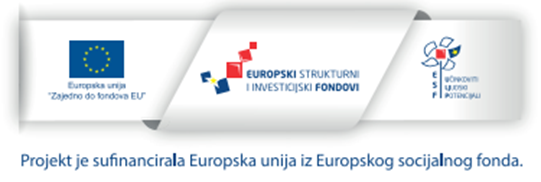 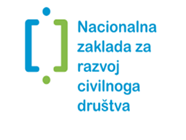 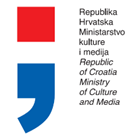 Sadržaj objave isključiva je odgovornost Javne ustanove Narodne knjižnice i čitaonice Halubajska zoraZa više o EU fondovima doznajte na www.esf.hr i www.strukturnifondovi.hr HALU BOOK PROGRAMI  siječanj 2023.HALU BOOK PROGRAMI  siječanj 2023.HALU BOOK PROGRAMI  siječanj 2023.HALU BOOK PROGRAMI  siječanj 2023.HALU BOOK PROGRAMI  siječanj 2023.Naziv radioniceDanDatumSatZa koga?Pričaonica za najmlađePONEDJELJAKČETVRTAKSUBOTA23.1.26.1.28.1.17:00 - 18:3017:00 - 18:3017:00 - 18:304 – 6 godinaČitateljski klub „V book“ - mladiČETVRTAK26.1.17:30 – 19:0014- 25 godinaČitateljska radionica 54+PONEDJELJAKČETVRTAKPONEDJELJAK16.1.26.1.30.1.15:30 – 17:0015:30 – 17:0015:30 – 17:0054+Mali čitateljski kutićPONEDJELJAKSUBOTA16.1.28.1.17:00 – 18:3011:30 – 13:007 – 13 godinaČitateljski klub „V book“ za OSI (osobe s invaliditetom)SUBOTA28.1.11:30 – 13:00OSIČitateljski klub „V book“ za nezaposleneČETVRTAKSUBOTA26.1.28.1.17:00 – 18:3010:00 – 11:30nezaposleni